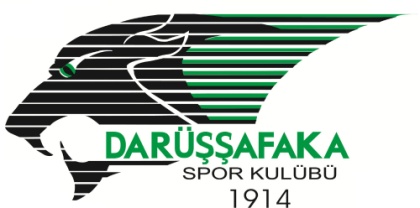       Ü  Y  E     B İ LG İ L E R İ Adı Soyadı                                      :T.C.Kimlik No                               : Doğum Yeri  -Tarihi                     : Öğrenim Durumu Mesleği          :Ev Adresi       			  :Ev Telefonu                                  :Cep Telefonu			 :	İş Adresi   (Çalıştığı İşyeri Adı ) :İş Telefonu                                    :  E-posta:				 :Başka derneklerde üye olup olmadığı ve üye olduğu derneklerin adları :  (Kapatılmış dernekler  dahil )Siyasi partilere üye olup olmadığı, üye olduğu partinin adı  : 11-Dokuzuncu maddedeki yerlerde görev yapıp yapmadığı ve görevli ise devam edip        etmediği :   12-Sabıka Kaydı :       a) Kesinleşmiş mahkumiyeti var mı ?       b) Varsa suç  nevi ve ceza miktarı (affa uğrasa dahi)13-Ödemeyi garanti ettiği miktar      :           Aylık   :       Yıllık   :     			Bilgilerimin doğruluğunu onaylarım  .                                                                        		……./……../……….							   İmza 